PERSONUPPGIFTER TILL FÖRENINGEN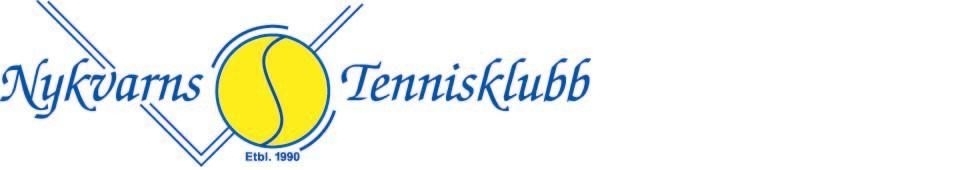 SpelareNamn	 	________________________________________________________________Personnummer		_______________________________________________________________Adress		________________________________________________________________Postnr + Ort		________________________________________________________________Hemtelefon	 	________________________________________________________________Övrigt, t ex allergier, sjukdomar	_______________________________________________________________MammaNamn 		________________________________________________________________Arbetstelefon		 ________________________________________________________________Mobiltelefon		 ________________________________________________________________E‐postadress, Arbete 	________________________________________________________________E‐postadress, Hem	 ________________________________________________________________PappaNamn		 ________________________________________________________________Arbetstelefon		 ________________________________________________________________Mobiltelefon		 ________________________________________________________________E‐postadress, Arbete 	________________________________________________________________E‐postadress, Hem 	________________________________________________________________PuL – PersonuppgiftslagenFör att sprida information om vår verksamhet och hålla Er uppdaterade, vill vi kunna publicera nyheter och aktuell information på vår hemsida. Fotografier och namn kan komma ifråga, likaså laguppställningar och t ex arbetslistor. För att vi i föreningen skall veta att du som förälder har godkänt detta ber vi Er att skriva under detta papper och ta med det till nästa träning....................................................................... 	......................................................................Målsmans underskrift 		Målsmans underskrift...................................................................... 	......................................................................Namnförtydligande 		NamnförtydligandeLag ___________________